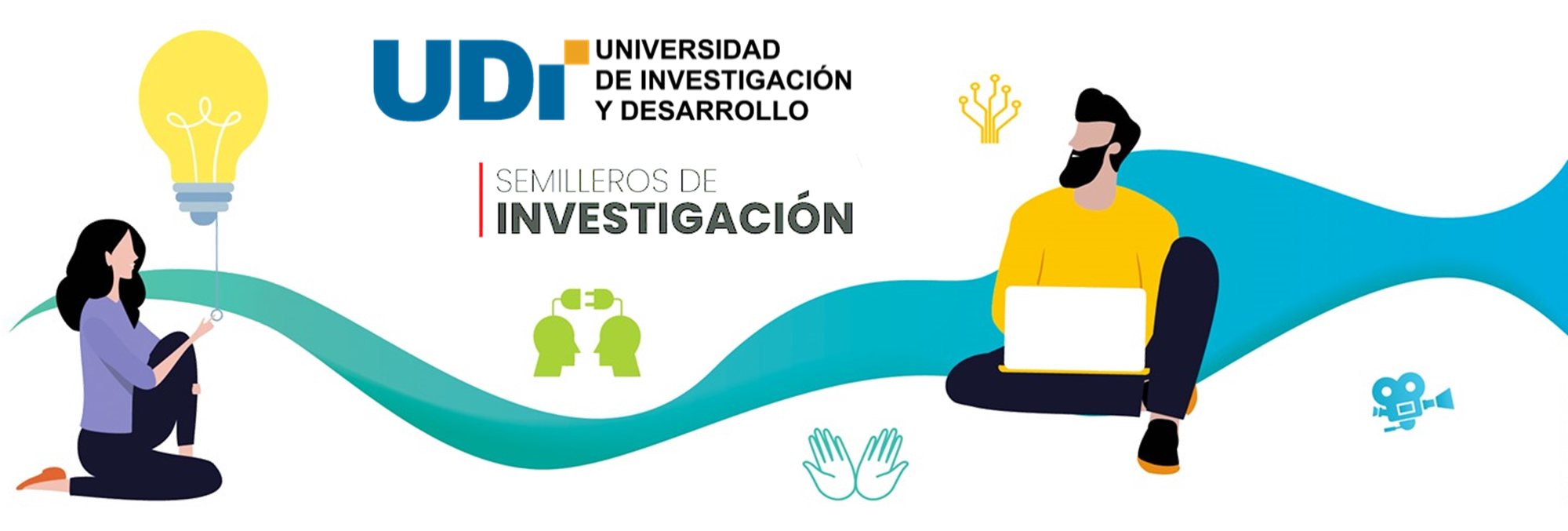 REGISTRO DE ASISTENCIA A LA REUNIÓN:DESCRIPCIÓN DEL DESARROLLO DE LA REUNIÓN:COMPROMISOS DE LA REUNIÓN:RELACIÓN DE ANEXOS O EVIDENCIAS DE LA REUNIÓN:Nombre y Firma del Coordinador del Semillero de Investigación:Acta No: Temática de la Reunión:Fecha:Lugar:Hora Inicio:Hora Terminación:NoNombreRol al interior del semilleroCelular contactoFirma12345678910ActividadResponsableResponsableFecha de EntregaActividadNombreRolFecha de Entrega